Temat: Sprawdzanie prostopadłości prostych i odcinków. 09.04.2021!Aby sprawdzić, czy dwa odcinki są do siebie prostopadłe mozna je przedłużyć, tak aby otrzymać dwie proste.! Aby sprawdzić, czy dwie proste są prostopadłe wykorzystujemy do tego ekierkę przykładając ją w sposób widoczny na rysunku drugim.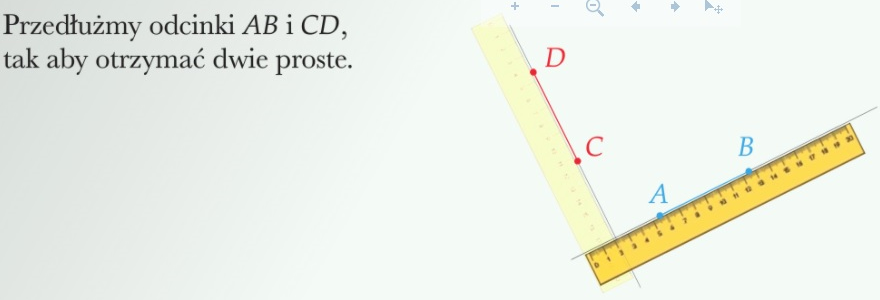 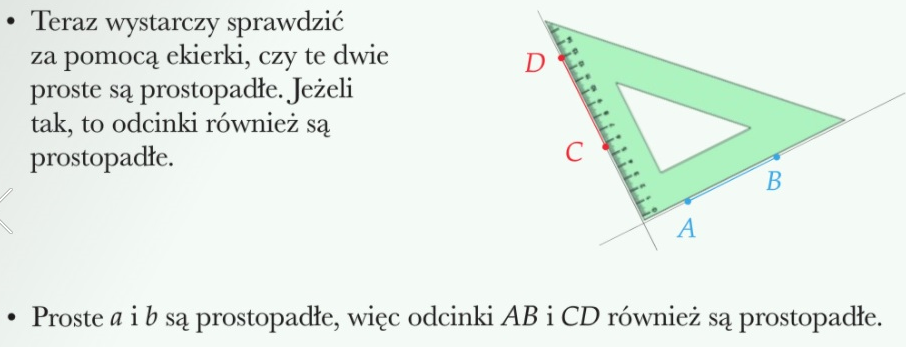 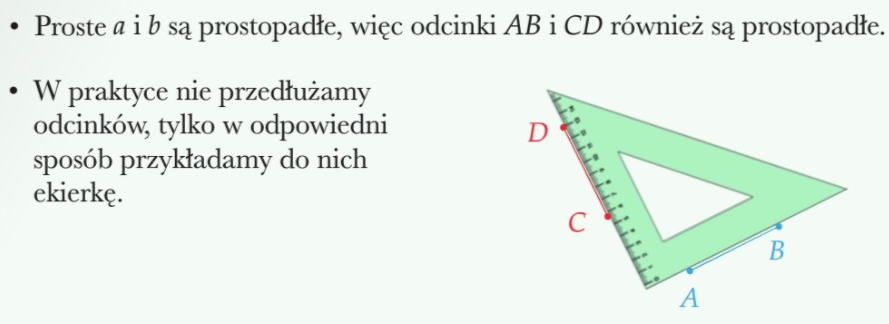 Ćwiczenie 1               Odcinki zapisujemy za pomocą dużych liter CD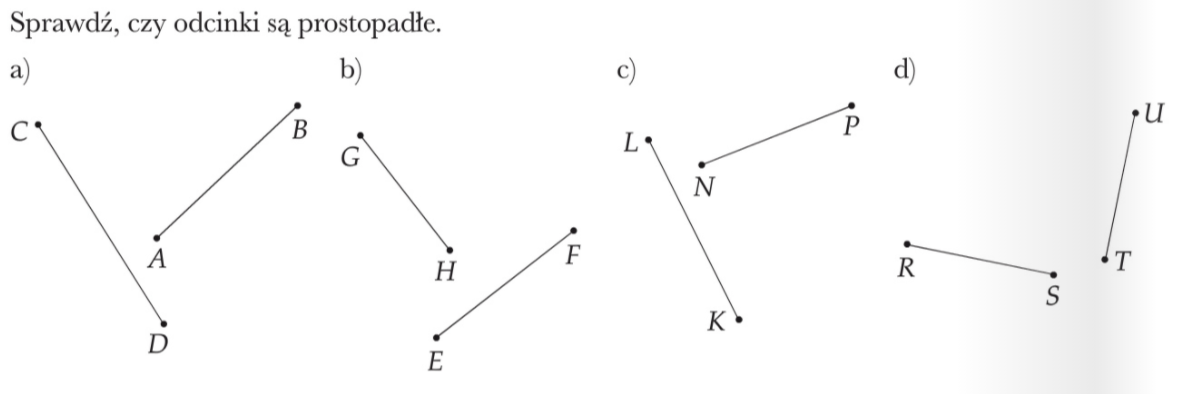 Zapisz, które dwa odcinki są do siebie   prostopadłe  ………………………………………………………………………………………………………………..Ćwiczenie 2. Sprawdź, które proste są do siebie prostopadłe. Wykorzystaj ekierkę. Zapisz za pomocą znaku 	b	ca	                                                                                                                                   d	h	e	   f                         g………………………………………………………………………………………………………………………………………………………………………….Ćwiczenie3   Na  podstawie planu Krakowa podaj  ulice prostopadłe do podanych poniżejWskazówka Narysuj  linie na pod ulicami  i przyłóż ekierkęUlica Świętego Tomasza jest prostopadła do ulicy …………………………………………….Ulica Świętego Marka jest prostopadła do ulicy ………………………………………Ulica Jagiellońska jest prostopadła do ulicy ……………………………………………………….Ćwiczenie 3.Na podstawie planu  wykonaj zadanie a) b)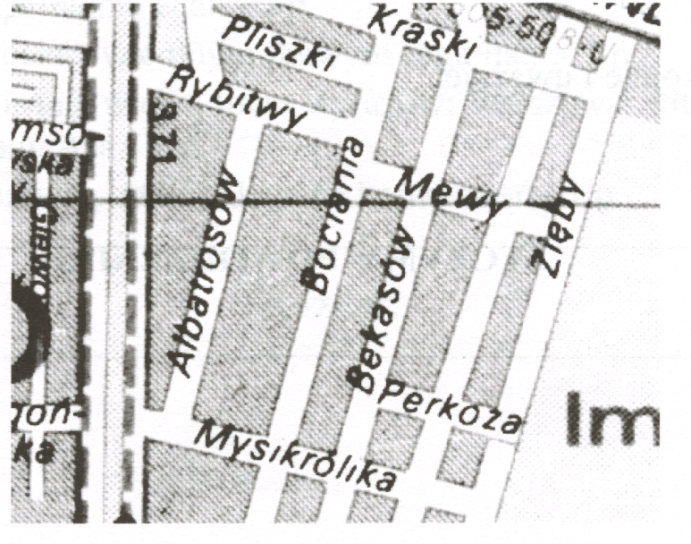 a) Uzupełnij zadania za pomocą pojęć prostopadłaUlica Bociania jest  prostopadła do   ulicy  .......................................Ulica Mysikrólika jest prostopadła do   ulicy  .......................................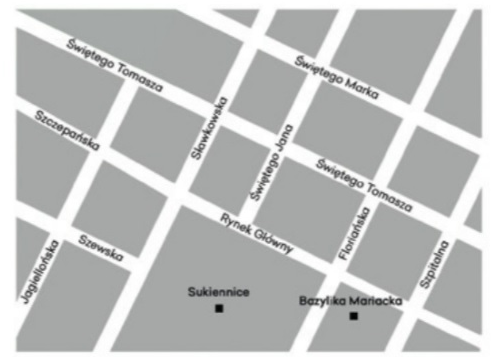 